Szociális képzések konzultációs időpontjai2023/2024. tavaszi félév Szociális munka alapszakévfolyamII-III. évfolyamSzociális munka mesterszakévfolyamAlkalmazott szociális gerontológia szakirányú továbbképzés konzultációs időpontjaiIskolai szociális munka szakirányú továbbképzés konzultációs időpontjaiFebruár 14. (szerda)Február 15. (Csütörtök)Február 16. (péntek)március 12. (szerda)Március 13. (Csütörtök)Március 14. (péntek)április 17. (Szerda)Április 18. (Csütörtök)Április 19. (péntek)május 8. (szerda)május 9. (Csütörtök)május 10. (péntek)Február 21. (szerda)Február 22. (Csütörtök)Február 23. (péntek)március 20. (szerda)Március 21. (Csütörtök)Március 22. (péntek)április 24. (Szerda)Április 25. (Csütörtök)Április 26. (péntek)május 15. (szerda)május 16. (Csütörtök)május 17. (péntek)Február 14. (szerda)Február 15. (Csütörtök)Február 16. (péntek)március 12. (szerda)Március 13. (Csütörtök)Március 14. (péntek)április 17. (Szerda)Április 18. (Csütörtök)Április 19. (péntek)május 8. (szerda)május 9. (Csütörtök)május 10. (péntek)Február 9. (péntek)Február 10. (szombat) március 8.(péntek)március 9. (szombat)Április 12. (péntek)Április 13. (szombat)Február 9. (péntek)Február 10. (szombat)március 7. (csütörtök) március 8.(péntek)március 9. (szombat)Április 11. (csütörtök)Április 12. (péntek)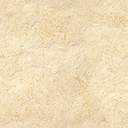 